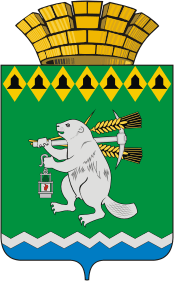 Дума Артемовского городского округаVI созыв82 заседание       РЕШЕНИЕОт 29 апреля 2021 года                                        			           № 796О повестке 82   заседания Думы Артемовского городского округаВ соответствии со статьей 11 Регламента Думы Артемовского городского округа, принятого решением Думы от 13 октября 2016 года   № 11,Дума Артемовского городского округа РЕШИЛА:Утвердить повестку 82 заседания Думы Артемовского городского округа:Отчет главы Артемовского городского округа о результатах своей деятельности, о результатах деятельности Администрации Артемовского городского округа и иных подведомственных главе Артемовского городского округа органов местного самоуправления Артемовского городского округа, в том числе о решении вопросов, поставленных Думой Артемовского городского округа, за 2019 год. Докладывает Константин Михайлович Трофимов, глава Артемовского городского округа.Отчет главы Артемовского городского округа о результатах своей деятельности, о результатах деятельности Администрации Артемовского городского округа и иных подведомственных главе Артемовского городского округа органов местного самоуправления Артемовского городского округа, в том числе о решении вопросов, поставленных Думой Артемовского городского округа, за 2020 год. Докладывает Константин Михайлович Трофимов, глава Артемовского городского округа.О внесении изменений в Устав Артемовского городского округа. Докладывает Елена Витальевна Пономарева, заведующий юридическим отделом Администрации Артемовского городского округа.О назначении и проведении публичных слушаний по обсуждению проекта решения Думы Артемовского городского округа «О внесении изменений в Устав Артемовского городского округа».  Докладывает Михаил Александрович Угланов, председатель постоянной комиссии по вопросам местного самоуправления, нормотворчеству и регламенту. Об утверждении председателя постоянной комиссии по жилищно-коммунальному хозяйству. Докладывает Владимир Степанович Арсенов, председатель Думы Артемовского городского округа.О регулировании рекламной деятельности Комитетом по архитектуре и градостроительству Артемовского городского округа в 2019,2020 годах, в соответствии с п.п. 2 п.6 Положения о порядке оформления и размещения наружной рекламы на территории Артемовского городского округа, принятого решением Думы Артемовского городского округа от 16.02.2017 № 107.  Докладывает Наталья Владимировна Булатова, председатель Комитета по архитектуре и градостроительству Артемовского городского округа.О признании утратившим силу решения Думы Артемовского городского округа от 27.09.2018 № 416 «Об утверждении Порядка сообщения муниципальными служащими, замещающими должности муниципальной службы в органах местного самоуправления Артемовского городского округа, о возникновении личной заинтересованности при исполнении должностных обязанностей, которая приводит или может привести к конфликту интересов». Докладывает Галина Валентиновна Маслова, главный специалист отдела организации и обеспечения деятельности Администрации Артемовского городского округа.О внесении изменения в пункт 4 Порядка размещения на официальных сайтах органов местного самоуправления Артемовского городского округа в информационно-телекоммуникационной сети «Интернет» и (или) предоставления для опубликования средствам массовой информации сведений о доходах, расходах, об имуществе и обязательствах имущественного характера, представленных лицами, замещающими муниципальные должности в Артемовском городском округе.  Докладывает Галина Валентиновна Маслова, главный специалист отдела организации и обеспечения деятельности Администрации Артемовского городского округа.О ходе выполнения решения Думы Артемовского городского округа от 25.02.2021 № 779 «О признании депутатского обращения Котловой Е.И., депутата Думы Артемовского городского округа по одномандатному избирательному округу № 1, к главе Артемовского городского округа по вопросу бесперебойного водоотведения от жилого дома № 48 ул.Свободы   г.Артёмовского депутатским запросом». Докладывает Владимир Степанович Арсенов, председатель Думы Артемовского городского округа. Содокладчик: Александр Иванович Миронов, заместитель главы Администрации – начальник Управления по городскому хозяйству и жилью Администрации Артемовского городского округа.	10. О ходе выполнения решения Думы Артемовского городского округа от 25.02.2021 № 780 «О признании депутатского обращения Котловой Е.И., депутата Думы Артемовского городского округа по одномандатному избирательному округу № 1, к главе Артемовского городского округа по вопросу содержания территории между домами № 3, 3а, 4, 5 по ул. Октябрьской г. Артёмовского депутатским запросом». Докладывает Владимир Степанович Арсенов, председатель Думы Артемовского городского округа. Содокладчик: Александр Иванович Миронов, заместитель главы Администрации – начальник Управления по городскому хозяйству и жилью Администрации Артемовского городского округа.О ходе выполнения решения Думы Артемовского городского округа от 26 сентября 2019 года № 600 «О признании депутатского обращения Виноградова Г.А., депутата Думы Артемовского городского округа по одномандатному избирательному округу № 17, к главе Артемовского городского округа по вопросу восстановления объездной дороги в п. Красногвардейском депутатским запросом». Докладывают: Михаил Александрович Угланов, председатель постоянной комиссии по вопросам местного самоуправления, нормотворчеству и регламенту; Владимир Викторович Наталока, председатель ТОМС п. Красногвардейского.О ходе выполнения решения Думы Артемовского городского округа от 07 ноября 2019 года № 618 «О признании депутатского обращения Пестовского А.В., депутата Думы Артемовского городского округа по одномандатному избирательному округу № 19, к главе Артемовского городского округа газификации с. Покровского депутатским запросом. Докладывают председатель Думы Артемовского городского округа. Андрей Юрьевич Шуклин, директор МКУ Артемовского городского округа «Жилкомстрой».О досрочном прекращении полномочий помощников депутатов Думы Артемовского городского округа. Докладывает Михаил Александрович Угланов, председатель постоянной комиссии по вопросам местного самоуправления, нормотворчеству и регламенту.Председатель ДумыАртемовского городского округа 		                                 В.С.Арсенов